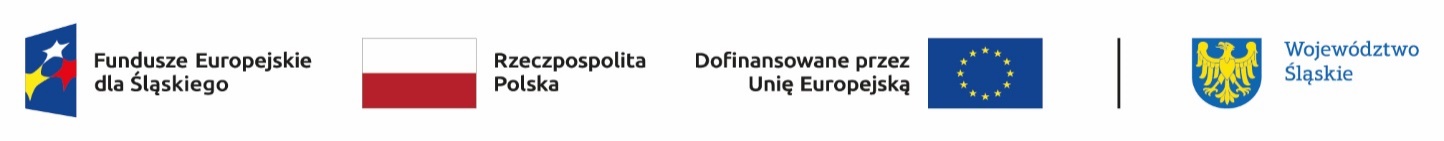 Lista wniosków złożonych w ramach trzeciej grupy projektów w okresie 03.10.2023 – 01.11.2023 w odpowiedzi na nabór nr FESL.10.23-IZ.01-023/23Lp.numer w LSITytuł projektuWnioskodawcaAdres wnioskodawcyPartner (jeśli dotyczy)Wnioskowana wartość projektuWnioskowane dofinansowanie1FESL.10.23-IZ.01-06B6/23-001SOS 4_Szkolenia Otwartych SzansMIASTO KATOWICEul. Młyńska 4; 40-098 KatowiceNie dotyczy3 675 137,803 675 137,802FESL.10.23-IZ.01-06BD/23-001 Mój zawód - moja przyszłośćMIASTO RYBNIKul. Bolesława Chrobrego 2; 44-200 RybnikNie dotyczy931 525,61931 525,613FESL.10.23-IZ.01-06BC/23-001Edukacja - transformacjaMIASTO MYSŁOWICEul. Powstańców 1; 41-400 MysłowiceNie dotyczy1 784 381,761 784 381,764FESL.10.23-IZ.01-06C8/23-001Nowoczesna edukacja zawodowa Powiatu Pszczyńskiego i Gminy Pawłowice wsparciem dla sprawiedliwej transformacji regionu.GREENFIELD CONSULTING SPÓŁKA Z OGRANICZONĄ ODPOWIEDZIALNOŚCIĄul. Drobniaka 32; 32-626 JawiszowiceGmina Pawłowice;Powiat Pszczyński7 611 281,707 611 281,705FESL.10.23-IZ.01-06C6/23-001Kompetencje dla przyszłości - edukacja zawodowa w ZSBMIASTO RYBNIKul. Bolesława Chrobrego 2; 44-200 RybnikZESPÓŁ SZKÓŁ BUDOWLANYCH W RYBNIKU648 865,37648 865,376FESL.10.23-IZ.01-06C5/23-001Rozwój zawodowy uczniów kształcących się w zawodzie Technik HotelarstwaMIASTO KATOWICEul. Młyńska 4; 40-098 KatowiceNie dotyczy1 740 836,401 740 836,407FESL.10.23-IZ.01-06C4/23-001Transformacja kształcenia branżowego w Powiecie Żywieckim - szkolenia i staże uczniowskie.Powiat Żywieckiul. Krasińskiego 13; 34-300 Żywiec Nie dotyczy5 695 264,445 695 264,448FESL.10.23-IZ.01-06CH/23-001BędzinSkillsForward-Innowacyjne kształcenie zawodowe dla uczniów powiatu będzińskiego.MELLARIUS - Integracja i Szkolenia Michał Bartnikul. Juliusza Dudzińskiego 2; 20-815 LublinPOWIAT BĘDZIŃSKI9 996 140,009 996 140,009FESL.10.23-IZ.01-06D0/23-001Rozwój kształcenia zawodowego w powiecie będzińskim zgodnie z potrzebami transformacji regionuSYNTEA SPÓŁKA AKCYJNAul. Wojciechowska 9A; 20-704 LublinPOWIAT BĘDZIŃSKI3 508 362,763 508 362,7610FESL.10.23-IZ.01-06CE/23-001Atrakcyjne kształcenie zawodowe krokiem do przyszłościMIASTO KATOWICEul. Młyńska 4; 40-098 KatowiceNie dotyczy3 641 294,453 641 294,4511FESL.10.23-IZ.01-06CG/23-001AKCJA TRANSFORMACJAPOWIAT TARNOGÓRSKIul. Karłuszowiec 5;42-600 Tarnowskie GórySYNTEA SPÓŁKA AKCYJNA10 675 297,6510 675 297,65